内蒙古霍林河露天煤业股份有限公司南露天煤矿2021年毕业生招聘公告为满足企业发展对各类人才的需求，现面向高校招聘2021年应届高校毕业生，有意加入南露天煤矿谋求发展的人才，可自愿报名，双向选择，南露天煤矿将通过考评择优招录。一、企业简介南露天煤矿隶属于国家电投集团内蒙古能源有限公司，始建于1981年6月，是国家“七五”、“八五”的重点建设项目，是我国第一座自行设计、自行施工建设的千万吨级现代化露天煤矿。南露天煤矿生产作业区位于霍林河煤田沙尔呼热勘探区内，矿权界21.7平方公里，界内累计查明储量9.12亿吨，可采煤层9层，平均可采厚度约81.17米，平均发热值为3200千卡/千克，煤质具有低硫低磷、高挥发分、高灰熔点、发热量稳定的显著特征，是火力发电的“绿色燃料”。其中，一期工程设计生产能力300万吨/年，于1984年9月1日建成投产；二期扩建工程设计生产能力1000万吨/年，于1992年9月3日建成投产；三期扩建工程设计生产能力1500万吨/年，于2008年1月12日通过竣工验收，正式投产；2015年5月8日，获得国家煤矿安全监察局1800万吨/年的生产能力核定。煤矿采掘场按照所处方位分为两个采掘区域，分别是南区和北区。生产流程包括钻孔爆破—采装—运输—排土及煤炭装车等主要环节。现拥有员工近2000人，共设立12个职能部门，并按煤矿生产环节分设13个基层生产单位。现有设备220余台套，机械化程度已达到100%。生产过程采用现代化生产调度管理系统及胶带机电视监控系统科学组织煤岩生产及原煤外运，实时监测和指挥生产全过程，保证了各生产环节的协同作业，实现了生产组织科学化、精细化。南露天煤矿先后荣获国家级“质量标准化矿井”、“国家节能一级企业”、“现代化露天矿”、“质量标准化特优级矿”、“煤炭工业双十佳煤矿”、“依法生产先进煤矿”、“煤炭工业特级安全高效露天矿”和自治区“煤矿安全生产先进单位”等荣誉称号。站在新的历史起点，南露天煤矿将以习近平新时代中国特色社会主义思想为指导，在国家电投“2035”一流战略、内蒙古公司“建设世界一流清洁综合能源企业”和“十年五跨越、奋斗五十亿”发展战略的引领下，向着建设“安全绿色、智慧高效、和谐幸福”行业一流露天煤矿的宏伟目标奋勇前进。欢迎广大学子关注南露天煤矿微信公众号，以便更好地了解我们的企业。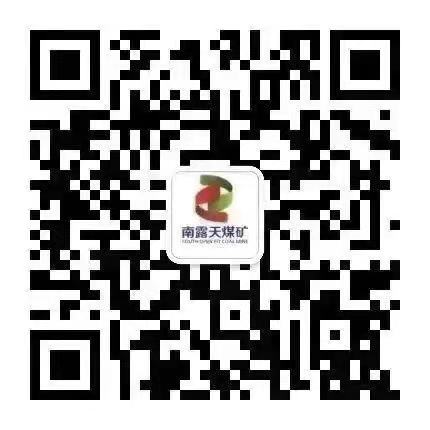 二、需求岗位三、招聘范围及条件招聘范围为国内普通高校全日制2021年应届毕业生，或者通过国家教育部学历学位认证的国（境）外院校当年毕业留学生，成绩合格，取得相应的学历、学位（不含定向、委托培养毕业生）。应聘毕业生应符合以下条件或要求：（一）遵守国家法律法规，具有良好的思想品德，认同企业文化，在校期间无违规违纪等不良记录。（二）专升本毕业生在专科和本科期间所学专业相一致并与招聘计划相符。（三）主修专业与招聘计划相符。（四）应修课程挂科率不超过30%。（五）身体健康，符合工作岗位要求。身体健康标准以国家《公务员录用体检通用标准》为基本标准，结合应聘岗位作业特点综合评价。（六）应聘毕业生对本人提供的报名材料真实性负责，一经发现弄虚作假，将取消录用资格或解除劳动合同。毕业生不能正常取得毕业证、学位证、报到证或经体检证明不合格或不适合从事应聘岗位工作的，将不予录用，就业协议自动解除，单位不承担违约责任。四、程序（一）报名1.报名方式：采取网络报名或现场收集应聘材料报名，本地招聘考核的方式。2.报名截止时间：自发布公告之日起，招满为止。3.报名须提交以下材料：（1）学习成绩单、就业推荐表、相关证书；（2）真实有效的身份证、学生证、就业协议书、2017年或2018年普通高等院校录取新生名册（加盖公章的复印件）；（3）南露天煤矿2021年应届高校毕业生招聘登记表（见附件）、个人求职简历；（4）在校期间无违规违纪证明；（5）当年县级及以上医院健康体检证明(含色盲检验项目)；（6）招聘单位要求提供的其他资料。注：网络报名请将以上材料粘贴到一个Word文档中，作为附件发送。邮件主题及附件请以“应聘岗位+姓名+学历+专业+手机号”命名。未按规定填写报名情况、提交材料不全的，单位有权拒绝受理。联系电话：0475-2353691联系 人：谭女士报名邮箱：nltmkzp@163.com（二）资格审查由毕业生招聘工作组根据招聘要求对应聘毕业生提交的报名材料进行审查，通过电话、信息等方式通知符合招聘条件人员参加招聘考核，具体时间、方式和地点另行通知。应聘人员要确保通讯畅通，未按时参加招聘考核，视为自动放弃，不符合招聘条件人员不再另行通知。（三）招聘考核1.笔试。考核毕业生基础及专业理论知识。2.面试。采取应聘者求职自述、评委“问、答”考评来测试应聘者的个性特征、思维能力和语言表达能力等综合素质。（四）录用根据应聘者招聘考核成绩确定拟录用人选,并在国家电投集体内蒙古公司网站公示拟录用人员基本信息，明确监督渠道，公示期不少于5个工作日，公示无异议，单位与拟录用人员签订就业协议。毕业生毕业报到后，经入职体检合格、资格证件和相关材料复查合格的与录用单位签订劳动合同。试用期及相关待遇按《劳动合同法》及单位有关规定执行。五、待遇1.工资待遇：按工作单位的工资制度、薪酬水平享受工资待遇。工资包括岗位工资、月度奖金、津补贴、加班工资、节日福利、年终奖。2.福利待遇：按国家政策缴纳养老保险、医疗保险、工伤保险、失业保险、生育保险、住房公积金及企业年金。除此外，福利发放还包括防暑降温费、误餐费、取暖费。附件：南露天煤矿2021年应届高校毕业生招聘登记表南露天煤矿2021年6月1日附件：南露天煤矿2021年应届高校毕业生招聘登记表相关说明：1.学校类型：985学校、211学校、一类本科、二类本科、独立学院、民办高校、国外院校、专科学校、军事院校、其他学校等。2.学科层次：国家级重点、省部级重点、校级重点、其他。招聘岗位需求专业学历需求人数需求人数矿山设备操作工（工人）机械、机电、电气、自动化、采矿、地质资源、电子信息、机械设计制造及自动化、材料科学与工程、能源与动力、计算机应用等相关专业专科及以上1111化验员（工人）应用化学技术、化学工程与工艺、水土保持等相关专业专科及以上33保管员（工人）财务管理、工程造价等相关专业二本及以上33合计合计17姓名性别出生日期近期一寸免冠照片近期一寸免冠照片民族籍贯生源地近期一寸免冠照片近期一寸免冠照片毕业院校所学专业学校类型近期一寸免冠照片近期一寸免冠照片学科层次学历学位近期一寸免冠照片近期一寸免冠照片健康状况政治面貌预计毕业时间挂科数量身份证号掌握何种外语及熟练程度挂科数量通讯地址、邮编手机电子邮件是否同意调剂应聘岗位有何特长学习经历起止时间起止时间学历（学位）学校名称所学专业是否全日制是否全日制学习经历学习经历学习经历学习经历获得证书情况证书名称证书名称获得时间发证单位级别、成绩证书编号证书编号获得证书情况获得证书情况获得证书情况获得证书情况获奖情况（奖学金及评优）证书名称证书名称获得时间发证单位证书编号证书类型证书类型获奖情况（奖学金及评优）获奖情况（奖学金及评优）获奖情况（奖学金及评优）主要家庭成员或社会关系称谓称谓姓名出生年月工作单位及职务（岗位、职称）工作单位及职务（岗位、职称）工作单位及职务（岗位、职称）主要家庭成员或社会关系主要家庭成员或社会关系主要家庭成员或社会关系主要家庭成员或社会关系其他情况说明诚信承诺本人承诺，以上信息均与事实相符，若有虚假，即自愿取消应聘资格。				    承诺人：__________（手签）填表时间：     年     月    日本人承诺，以上信息均与事实相符，若有虚假，即自愿取消应聘资格。				    承诺人：__________（手签）填表时间：     年     月    日本人承诺，以上信息均与事实相符，若有虚假，即自愿取消应聘资格。				    承诺人：__________（手签）填表时间：     年     月    日本人承诺，以上信息均与事实相符，若有虚假，即自愿取消应聘资格。				    承诺人：__________（手签）填表时间：     年     月    日本人承诺，以上信息均与事实相符，若有虚假，即自愿取消应聘资格。				    承诺人：__________（手签）填表时间：     年     月    日本人承诺，以上信息均与事实相符，若有虚假，即自愿取消应聘资格。				    承诺人：__________（手签）填表时间：     年     月    日本人承诺，以上信息均与事实相符，若有虚假，即自愿取消应聘资格。				    承诺人：__________（手签）填表时间：     年     月    日